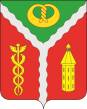 АДМИНИСТРАЦИЯГОРОДСКОГО ПОСЕЛЕНИЯ ГОРОД КАЛАЧКАЛАЧЕЕВСКОГО МУНИЦИПАЛЬНОГО РАЙОНАВОРОНЕЖСКОЙ ОБЛАСТИПОСТАНОВЛЕНИЕот «16» июля 2021 года № 312г. КалачО мерах по сохранению и рациональному использованию защитных сооружений и иных объектов гражданской обороны В соответствии с Федеральным законом Российской Федерации от 12.02.1998 № 28-ФЗ «О гражданской обороне» (с изм. на 08.12.2020), постановлением Правительства Российской Федерации от 29.11.1999 № 1309 "О порядке создания убежищ и иных объектов гражданской обороны" (с изм. на 30.10.2019), постановлением Правительства Российской Федерации от 23.04.1994 №359 «Об утверждении Положения о порядке использования объектов и имущества гражданской обороны приватизированными предприятиями, учреждениями и организациями», приказом Министерства Российской Федерации по делам гражданской обороны, чрезвычайным ситуациям и ликвидации последствий стихийных бедствий от 15.12.2002 № 583 «Об утверждении и введении в действие Правил эксплуатации защитных сооружений гражданской обороны» (с изм. на 26.06.2018), распоряжением администрации Воронежской области от 15.03.2006 №673-р «О мерах по рациональному использованию и сохранению защитных сооружений и других объектов гражданской обороны», в целях обеспечения укрытия населения в защитных сооружениях гражданской обороны, заглубленных помещениях и других сооружениях подземного пространства, осуществления мер по сохранению и рациональному использованию защитных сооружений, расположенных на территории городского поселения город Калач, администрация городского поселения город Калач постановляет:1. Рекомендовать руководителям организаций, содержащих защитные сооружения и иные объекты гражданской обороны:1.1. Обеспечить сохранность существующих объектов гражданской обороны и принимать меры по поддержанию их в состоянии постоянной готовности к использованию. 1.2. Вести учет существующих и создаваемых объектов гражданской обороны.1.3. При эксплуатации защитных сооружений в режиме повседневной деятельности выполнять требования по обеспечению постоянной готовности помещений к переводу их в установленные сроки на режим защитных сооружений и необходимые условия для безопасного пребывания в них укрываемых, как в военное время, так и в условиях чрезвычайных ситуаций мирного времени.1.4. При эксплуатации защитных сооружений гражданской обороны в мирное время запрещается перепланировка помещений, устройство отверстий или проемов в ограждающих конструкциях, нарушение герметизации и гидроизоляции, демонтаж оборудования, применение сгораемых синтетических материалов при отделке помещений.Допускается устройство временных легкосъемных перегородок из негорючих и нетоксичных материалов, с учетом возможности их демонтажа в период приведения ЗС ГО в готовность к приему укрываемых при наличии проектного обоснования и согласования (заключения) с  Главным управлением министерства Российской Федерации по делам гражданской обороны, чрезвычайным ситуациям  и ликвидации последствий стихийных бедствий по Воронежской области.2. Отделу ГОЧС администрации городского поселения город Калач:2.1. Вести учет существующих и создаваемых объектов гражданской обороны.2.2. Осуществлять контроль снятия с учета и перепрофилирования защитных сооружений и других объектов гражданской обороны строго по согласованию с Главным управлением министерства Российской Федерации по делам гражданской обороны, чрезвычайным ситуациям и ликвидации последствий стихийных бедствий по Воронежской области.3. Для укрытия населения использовать имеющиеся защитные сооружения гражданской обороны и приспосабливать под защитные сооружения гражданской обороны в период мобилизации и в военное время заглубленные помещения и другие сооружения подземного пространства.4. В мирное время объекты гражданской обороны, расположенные на территории городского поселения город Калач,  в установленном порядке используются в интересах экономики (для нужд организаций) и обслуживания населения, а также для защиты населения от поражающих факторов, вызванных чрезвычайными ситуациями природного и техногенного характера, с сохранением возможности приведения их в заданные сроки в состояние готовности к использованию по назначению.5. Опубликовать настоящее постановление в официальном периодическом издании «Вестник муниципальных правовых актов городского поселения город Калач Калачеевского муниципального района Воронежской области» и разместить на официальном сайте администрации городского поселения город Калач в телекоммуникационной сети Интернет.6. Контроль за исполнением настоящего постановления оставляю за собой.Глава администрациигородского поселения город КалачД.Н. Дудецкий